平成２８年６月１０日関　係　各　位                　　　                                        　県立新潟南高等学校長　
青　山　一　春　新潟県立新潟南高等学校「ＳＳＨ課題研究英語発表会」開催について（御案内）　時下、ますます御清栄のこととお喜び申し上げます。　さて、本校では「スーパーサイエンスハイスクール（ＳＳＨ）」事業の一環として、３学年生徒による「ＳＳＨ課題研究英語発表会」を下記のとおり開催いたします。つきましては、皆様に参観していただき、御指導と御助言を賜りますようお願いいたします。
記１　日　　　　時    平成２８年７月１７日（日） １０時００分から１６時４５分まで２　会　　　　場    新潟ユニゾンプラザ　 多目的ホール、４Ｆ大研修室、４Ｆ中研修室                    〒９５０－０９９４   新潟市中央区上所２－２－２　　TEL　０２５－２８１－５５１１３　日　　　　程　　　９：３０～　　　　　　受付　　　　　　　　　［２Ｆ多目的ホール入口］１０：００～１２：２８　開会式　　　　　　　 ［多目的ホール］　　　　　　　　　　　　　　　　　　　　　　生徒口頭発表　８グループ　　　　　　　　　　１２：２８～１３：２０　昼食　　　　　　　　　　１３：２０～１４：２５　生徒口頭発表　３グループ　　　　　　　　　　　　　　　　　　　　　　　閉会式　　　　　　　　　　１４：４０～１５：４０　ポスターセッション　 ［４Ｆ大研修室］　　　　　　　　　　※なお、１５：１５～１６：４５に第１回SSH運営指導委員・管理協力委員合同会議を４Ｆ中研修室にて行います。４　参加申込方法  　別紙参加申込用紙に必要事項を記入のうえ、ＦＡＸでお送りください。平成２８年７月６日（水）必着でお願いします。５　そ 　の　 他　　お車でお越しの場合は、会場の駐車場を御利用ください。（別紙地図参照）平成２８年度新潟県立新潟南高等学校ＳＳＨ課題研究英語発表会 口頭発表内容各グループの発表時間は１０分、質疑応答・講評が５分です。すべて英語での発表となります。平成２８年度新潟県立新潟南高等学校ＳＳＨ課題研究英語発表会参加申込用紙　申込先：新潟県立新潟南高等学校　課題研究英語発表会　担当　南雲　百合恵　宛  　　　  ＦＡＸ ０２５－２４７－３４８９平成２８年７月６日（水）までにＦＡＸでお申込みください。(ＦＡＸ送信票は不要です。)引率の先生方参加生徒の人数をお願いします。※多目的ホール内は飲食禁止です。新潟ユニゾンプラザ内に食堂もありますが、昼食会場として４階大研修室を用意いたしております。※貸切バスを会場の駐車場に停める場合は、所定の欄に御記入願います。新潟県立新潟南高等学校　ＳＳＨ課題研究英語発表会　会場案内図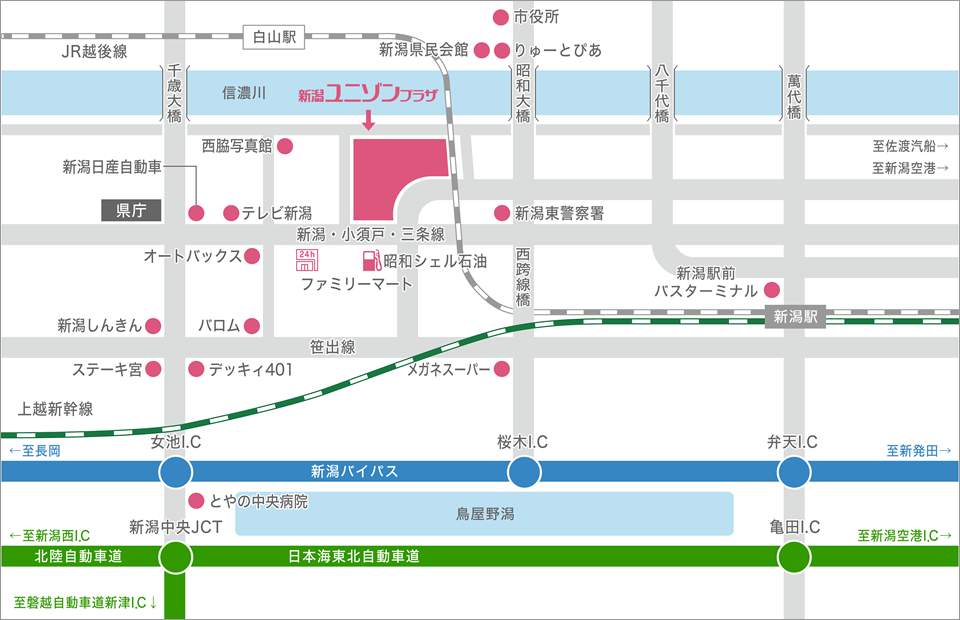 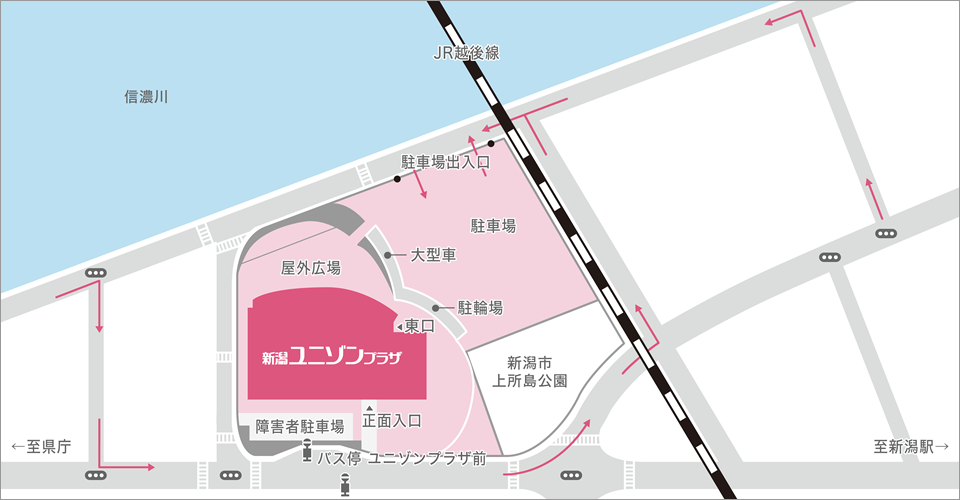 交通の案内路線バスをご利用の場合ＪＲ新潟駅 万代口 発（新潟駅万代口バスターミナルのりば８番）　「ユニゾンプラザ前」下車水島町経由美咲合同庁舎行　約10分 県庁前経由西部営業所行　約10分 県庁前経由曽野木ニュータウン・嘉木･酒屋車庫･小須戸行　約20分 幸西・上所経由ユニゾンプラザ前・女池愛宕行　約10分高速バスをご利用の場合
「県庁東」下車、徒歩15分自動車ご利用の場合
ＪＲ新潟駅から約８分、新潟バイパス桜木I.Cから約７分、女池I.Cから約7分、
高速自動車道新潟中央I.Cから約10分時間分野タイトル午前の発表１０：１０～数学One Consideration of Number Theory in E Zone Eゾーンにおける数論の一考察午前の発表１０：２６～物理The Study of Robotic Hand Systems and Their Program Which Can Catch Eggs卵をつかむことのできるロボットハンドの機構とプログラムの研究午前の発表１０：４２～物理Reinforcing Pasta Bridge Structureパスタブリッジの構造強化午前の発表１０：５８～物理Electricity Generation Powered by Flow-Induced Vibration流水振動で電気を作る！“クリーンな新時代発電” 午前の発表１１：２４～化学Biodiesel Fuel ～It is Good for Environment～バイオディーゼル燃料　～環境にやさしいエネルギー～午前の発表１１：４０～化学Grouping for the Use of Protein  ～Making Silk and Hair Plastic～タンパク質の新たな活用法の模索～絹、毛髪のプラスチック化～午前の発表１１：５６～化学Light Makes Water Clean  ～Organic Matter Resolutions by Photocatalysts～光の力で水質浄化　　～光触媒による有機物分解～午前の発表１２：１２～生物The Condition to Change the Magnitude of Illusion錯視量の変化に関する人の認識午後の発表１３：２０～生物Anhydrobiosis of Milnesium taradigradum in Carbonated Water and Their Revivalオニクマムシ（Milnesium taradigradum）の炭酸水からの乾眠導入と蘇生午後の発表１３：３６～生物Distribution of Biodegradable Plastic Microbes生分解性プラスチック分解菌の分布午後の発表１３：５２～生物Life History of the Tufted Loosestrife（Lysimachia thyrsiflora）ヤナギトラノオの生活史学　校　名電　　話申　込　者貸切バスを駐車場に停める場合、○印をご記入ください。（　　　）　貸切バスを駐車場に停める場合、○印をご記入ください。（　　　）　No職名　　　氏　名　　　　　　　　　　　　　（教科・科目名）１２３４５No学年人数１２３４５６